Lesson 7: Shake and SpillLet’s think about breaking numbers apart and putting them back together.Warm-up: How Many Do You See: Two-color CountersHow many do you see?
How do you see them?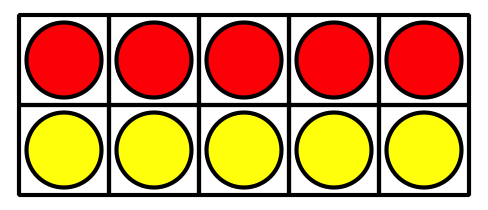 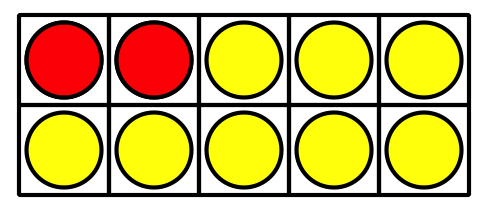 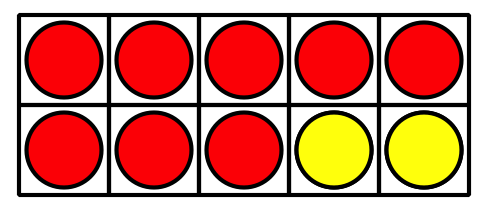 7.1: Revisit Shake and Spill, Represent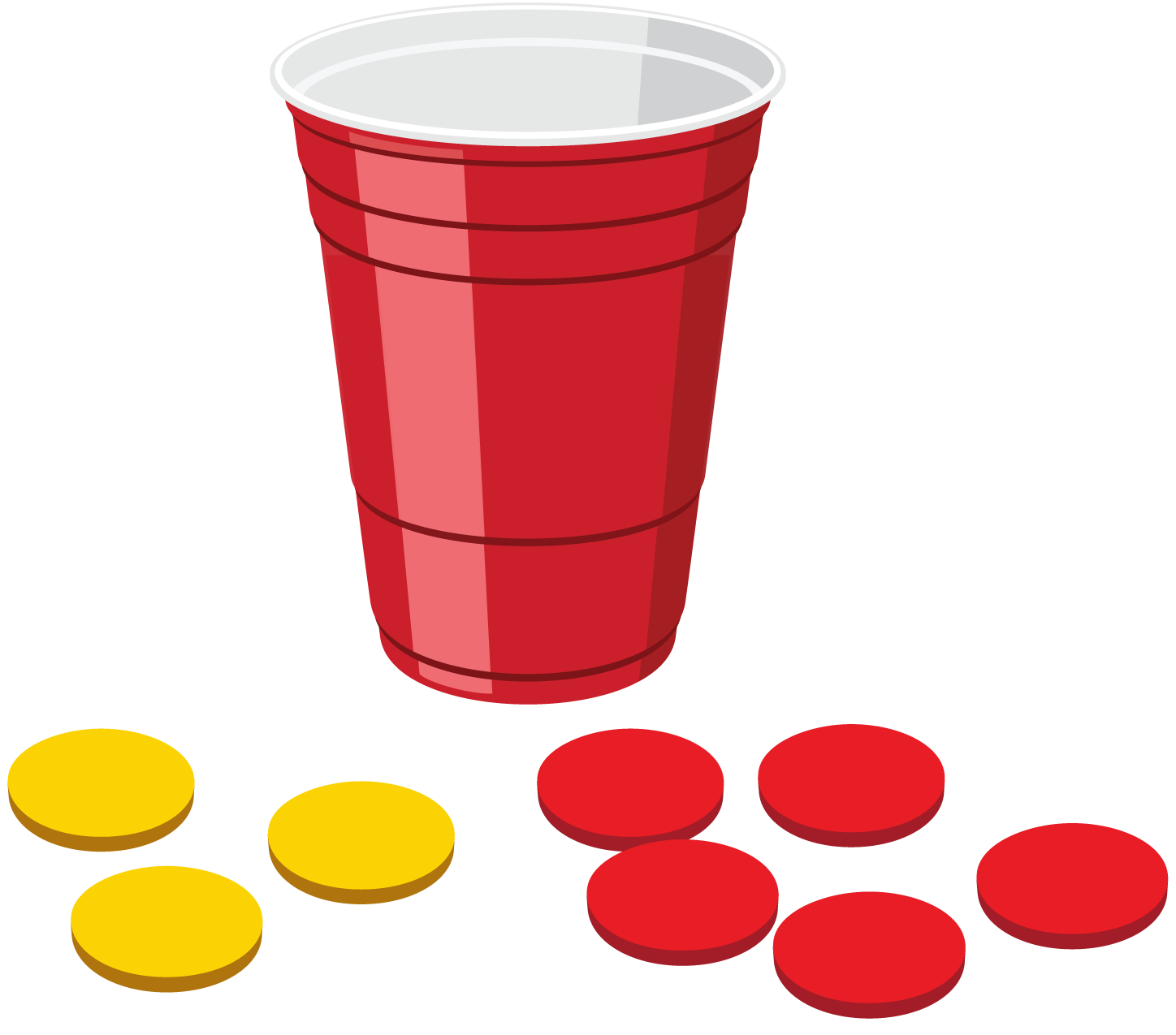 Round 1:7.2: Shake and Spill Story ProblemsElena is playing Shake and Spill.
She has 7 counters.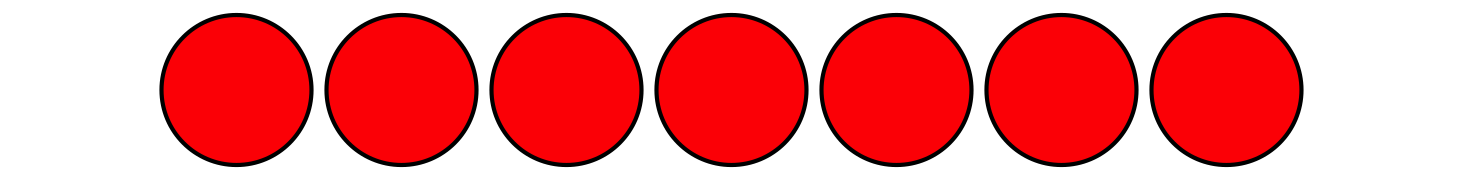 What are some ways to show some red and some yellow?
Show your thinking using drawings, numbers, or words.
Write an equation to show each combination.Tyler is playing Shake and Spill.
During his first round he spilled these counters: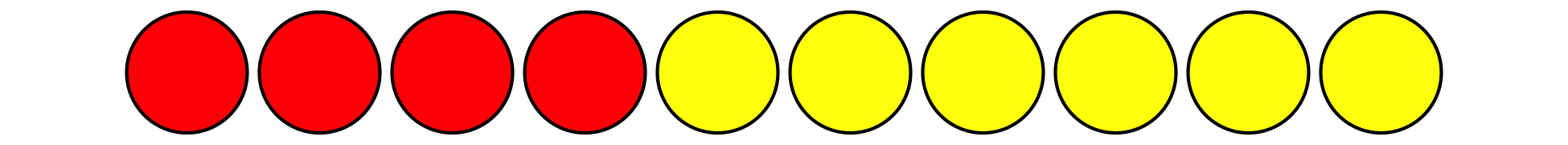 Write 2 equations to show his counters.Show other combinations of red and yellow counters that Tyler could spill.
Show your thinking using drawings, numbers, or words.
Write an equation to show each combination.If you have time, solve the following problems.What are all the combinations Elena could have?How do you know?What are all the combinations Tyler could have?How do you know?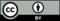 © CC BY 2021 Illustrative Mathematics®total number of countersred
countersyellow
countersequationstotal number of countersred
countersyellow
countersequations999999